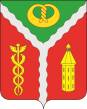 АДМИНИСТРАЦИЯГОРОДСКОГО ПОСЕЛЕНИЯ ГОРОД КАЛАЧКАЛАЧЕЕВСКОГО МУНИЦИПАЛЬНОГО РАЙОНАВОРОНЕЖСКОЙ ОБЛАСТИПОСТАНОВЛЕНИЕот «14» сентября 2022 года	№ 344г. КалачОб источниках наружного противопожарного водоснабжения В соответствии с Федеральным Законом от 22.07.2008 №123-ФЗ «Технический регламент о требованиях пожарной безопасности» (с изм. на 14.07.2022), Федеральным Законом от 06.10.2003 № 131-ФЗ «Об общих принципах организации местного самоуправления в Российской Федерации» (с изм. на 30.12.2021), ст. 19 Федерального закона от 21.12.1994 №69-ФЗ «О пожарной безопасности» (в ред. с 14.07.2022), постановлением Правительства Российской Федерации от 16.09.2020 №1479 «Об утверждении Правил противопожарного режима в Российской Федерации» (с изм. на 21.05.2021), приказом МЧС России от 30.03.2020 N 225 «Свод правил СП 8.13130 Системы противопожарной защиты. Наружное противопожарное водоснабжение. Требования пожарной безопасности», в целях снижения ущерба от возможных пожаров, организации качественного содержания и эксплуатации источников наружного противопожарного водоснабжения, поддержания их в исправном состоянии и обеспечения его постоянной готовности, администрация городского поселения город Калач постановляет: 1. Утвердить прилагаемые Правила содержания, контроля, эксплуатации и технического обслуживания источников наружного противопожарного водоснабжения на территории городского поселения город Калач.2. Рекомендовать МП «Районное водоснабжение», ответственным за ремонт и техническое обслуживание источников противопожарного водоснабжения, организациям, имеющим в хозяйственном ведении или оперативном управлении источники наружного противопожарного водоснабжения, Отделу ГО ЧС администрации городского поселения город Калач:2.1. Руководствоваться в практической работе Правилами содержания, контроля, эксплуатации и технического обслуживания источников наружного противопожарного водоснабжения на территории городского поселения город Калач.2.2. Организовать и обеспечить содержание в исправном состоянии, ремонт, проведение проверок и обозначение источников наружного противопожарного водоснабжения.3. Мероприятия по содержанию в исправном состоянии, ремонту, замене, проведению проверок и обозначению источников наружного противопожарного водоснабжения осуществляются на договорной основе в соответствии с действующим законодательством.4. Правообладатели земельных участков обеспечивают надлежащее техническое содержание, в любое время года, дорог, проездов и подъездов к пожарным гидрантам, резервуарам, естественным и искусственным водоемам, являющимся источниками наружного противопожарного водоснабжения.5. Финансирование мероприятий по обеспечению исправного состояния, эксплуатации, ремонту и замене вышедших из строя источников наружного противопожарного водоснабжения, находящихся в собственности муниципального образования городского поселения город Калач, осуществляется за счет финансовых средств, предусмотренных бюджетом городского поселения город Калач.6. Опубликовать настоящее постановление в официальном периодическом издании «Вестник муниципальных правовых актов городского поселения город Калач Калачеевского муниципального района Воронежской области» и разместить на официальном сайте администрации городского поселения город Калач в телекоммуникационной сети Интернет.7. Контроль за исполнением настоящего постановления оставляю за собой.Приложениек постановлению администрации городского поселения город Калач от «14» сентября 2022 г. №344 Правиласодержания, контроля, эксплуатации и технического обслуживания источников наружного противопожарного водоснабжения на территории городского поселения город КалачОбщие положения1.1. Правила содержания, контроля, эксплуатации и технического обслуживания источников наружного противопожарного водоснабжения на территории городского поселения город Калач (далее – Правила) разработаны в соответствии с- Федеральным Законом от 22.07.2008 №123-ФЗ «Технический регламент о требованиях пожарной безопасности» (с изм. на 14.07.2022);- Федеральным Законом от 21.12.1994 №69-ФЗ «О пожарной безопасности» (в ред. с 14.07.2022); - постановлением Правительства Российской Федерации от 16.09.2020 №1479 «Об утверждении Правил противопожарного режима в Российской Федерации» (с изм. на 21.05.2021);- приказом МЧС России от 30.03.2020 N 225 «Свод правил СП 8.13130 Системы противопожарной защиты. Наружное противопожарное водоснабжение. Требования пожарной безопасности».1.2. Основные понятия, применяемые в настоящих Правилах:- источники наружного противопожарного водоснабжения: наружные водопроводные сети, водные объекты, используемые для целей пожаротушения, и противопожарные резервуары (далее – НППВ);- пожарный гидрант: устройство для отбора воды из водопроводной сети для тушения пожара;- пожарный водоем: водный объект, имеющий необходимый запас воды для тушения пожаров и оборудованный для ее забора пожарными автомобилями (мотопомпами);- пожарный резервуар: инженерное сооружение емкостного типа с необходимым запасом воды для тушения пожаров и обустроенное для ее забора пожарными автомобилями (мотопомпами);- система противопожарного водоснабжения: система водоснабжения, обеспечивающая противопожарные нужды.1.3. Территории населенных пунктов городского поселения город Калач должны иметь источники противопожарного водоснабжения для тушения пожаров.Администрацией городского поселения город Калач создаются для целей пожаротушения источники наружного противопожарного водоснабжения.1.4. Настоящие Правила определяют взаимоотношения между администрацией городского поселения город Калач, МП «Районное водоснабжение», иными организациями независимо от ведомственной принадлежности и организационно-правовой формы (далее - иные организации), имеющими в хозяйственном ведении или оперативном управлении источники НППВ, силами ФПС ГПС ГУ МЧС России по Воронежской области, другими организациями, осуществляющими тушение пожаров, и применяются в целях упорядочения и эксплуатации источников НППВ на подведомственных территориях.1.5. Подразделения государственной пожарной охраны имеют право на беспрепятственный проезд к источникам наружного противопожарного водоснабжения.2. Содержание источников наружного противопожарного водоснабжения2.1. Наружное противопожарное водоснабжение городского поселения город Калач включает в себя: - централизованные системы водоснабжения с пожарными гидрантами, установленными на водопроводной сети (наружный противопожарный водопровод);- водные объекты естественные и искусственные;- пожарные резервуары.2.2. Содержание и эксплуатация источников НППВ, как комплекс организационно-правовых, финансовых и инженерно-технических мер, предусматривают:
- эксплуатацию источников НППВ в соответствии с нормативными документами;
- финансирование мероприятий по содержанию источников НППВ по проведению ремонтно-профилактических работ на них;- обеспечение возможности беспрепятственного доступа к источникам НППВ, в том числе при проверке их силами ФПС ГПС ГУ МЧС России по Воронежской области или другими организациями, осуществляющими тушение пожаров;
- проверку работоспособности и поддержание источников НППВ в исправном состоянии, позволяющем использовать их для пожаротушения в любое время года;
- установку указателей источников НППВ согласно требованиям нормативных документов по пожарной безопасности;- очистку мест размещения источников НППВ от мусора, снега и наледи;
- проведение мероприятий по подготовке источников НППВ к эксплуатации вусловиях отрицательных температур воздуха;
- немедленное уведомление организации водопроводного хозяйства, подразделений ФПС ГПС ГУ МЧС России по Воронежской области, других организаций, осуществляющих тушение пожаров, о невозможности использования источников НППВ из-за отсутствия или недостаточного давления воды в водопроводной сети и невозможности забора воды из источников НППВ в других случаях.
2.3. Наружный противопожарный водопровод должен обеспечивать требуемый расход воды на пожаротушение зданий и сооружений, при этом расстановка пожарных гидрантов на водопроводной сети должна обеспечивать пожаротушение любого обслуживаемого данной сетью здания и сооружения.2.4. Запас воды водных объектов и пожарных резервуаров должен обеспечивать расчетные расходы воды на пожаротушение зданий и сооружений с учетом продолжительности тушения пожаров.2.5. Обеспечить проезжее состояние дорог, проездов, подъездов и условия для забора в любое время года воды из источников наружного противопожарного водоснабжения, расположенных в населенных пунктах городского поселения город Калач и на прилегающих к ним территориях в целях пожаротушения.2.6. Пожарные гидранты, пожарные водоемы (резервуары), водные объекты, предназначенные для обеспечения пожарной безопасности, разрешается использовать только для пожаротушения. Использование данных объектов для иных целей строго запрещено в связи с особой важностью данных объектов, их специальным расположением и удобством для тушения пожаров, с наличием в таком объекте объемов воды в необходимом количестве для ликвидации пожара.2.7. Для населенных пунктов, не имеющих наружного противопожарного водопровода, с числом жителей до 5000 человек; предусматривается наружное противопожарное водоснабжение от водных объектов и (или) пожарных резервуаров.2.8. В населенных пунктах, не имеющих наружного противопожарного водопровода, с числом жителей до 50 человек, допускается не предусматривать противопожарное водоснабжение.2.9. Вопросы взаимодействия по содержанию и эксплуатации источников НППВ регламентируются соглашениями о взаимодействии и (или) договорами.
2.10. Силы ФПС ГПС ГУ МЧС России по Воронежской области, другие организации, осуществляющие тушение пожаров, имеют право на беспрепятственный проезд к источникам наружного противопожарного водоснабжения.2.11. Размещение источников НППВ, их количество, емкость, водоотдачу и другие технические характеристики следует предусматривать в соответствии с требованиями Федерального закона от 22.07.2008 N 123-ФЗ «Технический регламент о требованиях пожарной безопасности» (с изм. на 14.07.2022), постановлением Правительства Российской Федерации от 16.09.2020 N 1479 «Об утверждении Правил противопожарного режима в Российской Федерации» (с изм. на 21.05.2021), Сводом правил СП 8.13130.2020 «Системы противопожарной защиты. Наружное противопожарное водоснабжение. Требования пожарной безопасности», утвержденным приказом Министерства Российской Федерации по делам гражданской обороны, чрезвычайным ситуациям и ликвидации последствий стихийных бедствий от 30.03. 2020 N 225. 2.12. Указатели источников НППВ выполняются в соответствии с требованиями ГОСТ 12.4.026-2015 Межгосударственный стандарт «Система стандартов безопасности труда. Цвета сигнальные, знаки безопасности и разметка сигнальная. Назначение и правила применения. Общие технические требования и характеристики. Методы испытаний». 2.13. Установка указателей источников НППВ осуществляется силами МП «Районное водоснабжение» в соответствии с соглашениями о взаимодействии и (или) договорами, МКП «Благоустройство», а также организацией, имеющей в хозяйственном ведении или оперативном управлении источники НППВ.2.14. Силы ФПС ГПС ГУ МЧС России по Воронежской области могут осуществлять проверку источников НППВ на готовность к использованию для целей пожаротушения совместно с представителями администрации городского поселения город Калач и МП «Районное водоснабжение». Обо всех выявленных в ходе проверке неисправностях и недостатках источников НППВ сообщают в установленном порядке главе администрации городского поселения город Калач. 2.15. Ответственность за состояние источников наружного противопожарного водоснабжения на территории городского поселения город Калач несет глава администрации городского поселения город Калач.2.16. Ответственность за взаимодействие с МП «Районное водоснабжение», 40 ПСЧ 2 ПСО ФПС ГПС ГУ МЧС России по Воронежской области и организациями, имеющими источники противопожарного водоснабжения, независимо от их ведомственной принадлежности и организационно – правовой формы, несет начальник отдела ГОЧС администрации городского поселения город Калач.2.17. Начальник отдела ГОЧС контролирует своевременность ремонта неисправных гидрантов и других источников противопожарного водоснабжения, принимает меры к быстрейшему устранению вскрытых неисправностей.2.18. МП «Районное водоснабжение» представляет в администрацию городского поселения город Калач все необходимые сведения об изменениях в противопожарном водоснабжении: после каждой проверки с пуском воды, ввода новых ПГ, замене ПГ, демонтажа старых ПГ и ПВ, но не реже двух раз в год. 2.19. Организации, производящие ремонтные работы дорог, дорожного покрытия, следят за тем, чтобы на крышку люка не попал асфальт или иные строительные материалы и обеспечивают в результате работ, чтобы люк не оказался запечатанным под слоем асфальтового покрытия.2.20. Запрещается использовать для стоянки автомобилей на территории населенных пунктов городского поселения город Калач, предприятий и организаций площадки для пожарной техники, включая разворотные, предназначенные для ее установки, в том числе для забора воды, подачи средств тушения, доступа пожарных на объект защиты.2.21. Не допускается перекрывать проезды для пожарной техники изделиями и предметами, посадкой крупногабаритных деревьев, исключающими или ограничивающими проезд пожарной техники, доступ пожарных в этажи зданий, сооружений либо снижающими размеры проездов, подъездов, установленные требованиями пожарной безопасности.2.22. Пожарные резервуары или искусственные водоемы надлежит размещать из условия обслуживания ими зданий, находящихся в радиусе:- при заборе воды насосами пожарных автомобилей - 200 м;- при заборе воды мотопомпами - 100 - 150 м (в зависимости от типа мотопомп).2.23. В целях постоянной готовности и успешного использования НППВ при пожарах, обеспечить:- качественную приёмку всех систем водоснабжения по окончании их строительства, реконструкции и ремонта;- точный учёт всех источников противопожарного водоснабжения;- систематический контроль состояния источников противопожарного водоснабжения;- периодическое испытание водопроводных сетей на водоотдачу (1 раз в год);- своевременную подготовку источников противопожарного водоснабжения к условиям эксплуатации в весенне-летний и осенне-зимний периоды.- установление оперативной взаимосвязи с МП «Районное водоснабжение» и 40 ПСЧ 2 ПСО ФПС ГПС ГУ МЧС по Воронежской области;- испытание водопроводных сетей на водоотдачу и составление актов по данным водоотдачи;2.24. Источники противопожарного водоснабжения должны находиться в исправном состоянии и оборудоваться указателями в соответствии с нормами пожарной безопасности. 2.25. Ко всем источникам противопожарного водоснабжения должен быть обеспечен подъезд шириной не менее .2.26. Пожарные водоёмы должны быть наполнены водой. К водоёмам должен быть обеспечен подъезд с твердым покрытием и разворотной площадкой размером 12 х 12 м. Глубина воды у пирса должна быть не менее . В зимнее время при замерзании воды прорубается прорубь размером 1х1 м, а пирс очищается от снега и льда.3. Учет и инвентаризация источников наружного противопожарного водоснабжения3.1. Отдел ГОЧС администрации городского поселения город Калач, иные организации, имеющие в собственности, хозяйственном ведении или оперативном управлении источники НППВ, должны в установленном порядке вести их учет.
3.2. С целью учета всех источников НППВ, которые могут быть использованы для целей пожаротушения, отдел ГОЧС администрации городского поселения город Калач совместно с представителями 40 ПСЧ 2 ПСО ФПС ГПС ГУ МЧС России по Воронежской области и МП «Районное водоснабжение», проводят инвентаризацию источников НППВ. не реже одного раза в пять лет. 3.3. Для проведения инвентаризации источников НППВ правовым актом администрации городского поселения город Калач создается комиссия, в состав которой входят представители администрации городского поселения город Калач, 40 ПСЧ 2 ПСО ФПС ГПС ГУ МЧС России по Воронежской области и МП «Районное водоснабжение».
3.4. Комиссия путем детальной проверки каждого источника НППВ уточняет:
- вид, численность и состояние источников НППВ;- наличие и состояние подъездных путей к НППВ;
- диаметры водопроводных магистралей, участков, характеристики сетей, количество водопроводных вводов;
- количество подлежащих замене пожарных гидрантов;- причины сокращения количества источников НППВ;
- наличие новых водопроводных сетей с установленными на них гидрантами, водоемов, пирсов, площадок для забора воды из открытых (естественных) водоисточников.
3.5. По результатам инвентаризации составляются акт инвентаризации и ведомость учета состояния источников НППВ; акт составляется в трех экземплярах, по одному экземпляру для администрации городского поселения город Калач, 40 ПСЧ 2 ПСО ФПС ГПС ГУ МЧС России по Воронежской области, МП «Районное водоснабжение» (образцы применяемых форм приведены в приложении №2 к настоящим правилам).3.6. С целью постоянного контроля наличия и состояния источников НППВ, находящихся в муниципальной собственности либо в хозяйственном ведении или оперативном управлении, организации, которые их содержат и эксплуатируют, должны осуществлять их проверку и испытание.Техническое обслуживание, установка и ремонт пожарных гидрантов4.1. Техническое обслуживание, установку и ремонт пожарных гидрантов производит, по согласованию, муниципальное предприятие «Районное водоснабжение» или собственник, в ведении которого они находятся.4.2. К эксплуатации и обслуживанию гидрантов допускаются лица, изучившие устройство изделия и руководство по эксплуатации гидранта.4.3. Работы осуществляются с учетом инструкции изготовителя на технические средства, функционирующие в составе систем противопожарной защиты.
4.4. Монтаж, ремонт, техническое обслуживание и эксплуатация средств обеспечения пожарной безопасности и пожаротушения осуществляются с соблюдением проектных решений и (или) специальных технических условий.4.5. При эксплуатации средств обеспечения пожарной безопасности и пожаротушения сверх срока службы, установленного изготовителем (поставщиком), и при отсутствии информации изготовителя (поставщика) о возможности дальнейшей эксплуатации правообладатель объекта защиты обеспечивает ежегодное проведение испытаний средств обеспечения пожарной безопасности и пожаротушения до их замены в установленном порядке.
4.6. К выполнению работ по монтажу, техническому обслуживанию и ремонту средств обеспечения пожарной безопасности и пожаротушения привлекаются организации или индивидуальные предприниматели, имеющие специальное разрешение, если его наличие предусмотрено законодательством Российской Федерации.4.7. Технические характеристики источников НППВ после ремонта и реконструкции должны соответствовать требованиям нормативных документов по пожарной безопасности.4.8. Работы, связанные с монтажом, ремонтом и обслуживанием источников НППВ, должны выполняться в порядке, установленном федеральным законодательством.
4.9. Администрация городского поселения город Калач, иные организации, имеющие в собственности, хозяйственном ведении или оперативном управлении источники НППВ, должны уведомлять 40 ПСЧ 2 ПСО ФПС ГПС ГУ МЧС России по Воронежской области о начале и окончании работ по ремонту или замене источников НППВ.4.10. По окончании работ по ремонту источников НППВ 40 ПСЧ 2 ПСО ФПС ГПС ГУ МЧС России по Воронежской области может провести контрольную проверку их состояния.4.11. Пожарные гидранты осматривают весной и осенью, когда нет морозов. Открывать колодец можно при температуре воздуха более + 5 °С. Во всех остальных случаях возможен только внешний осмотр без поднятия люка. 4.12. До начала ремонтно-профилактических работ водопроводная сеть должна быть перекрыта; вода из колодца - откачана.4.13. Перед началом работы необходимо проверить плотность соединения резьбы ниппеля с КП.4.14. Гидранты проверяют на подачу воды и требуемый напор. Проводят чистку колодца, осмотр деталей, определяют, есть ли протечки.4.15. Крышки люков ПГ очищаются от снежных заносов, песка, земли силами МКП «Благоустройство».4.16. Гидранты устанавливают на подставку в колодце, следя за вертикальным положением, центральная ось должна находиться на расстоянии не менее 17,5 см. от стенок люка. Расстояние от торца стояка до крышки колодца должно быть не более 40 и не менее 15 сантиметров.4.17. Для открывания крышки люка используют специальный ключ, острым концом которого поддевают крышку и сдвигают в направлении от себя.4.18. Запрещено в процессе открывания люка курить, зажигать спички или зажигалку, так как в колодце могут собираться газы.4.19. Для забора воды из подземного пожарного гидранта, осуществляют ряд действий:- сверху на резьбу головки навинчивают колонку;- квадрат ключа колонки в нижней части должен совпасть с квадратом штанги гидранта;- навинчивание следует производить по часовой стрелке;- резьба головки должна быть полностью закрыта, а колонка плотно стоять сверху;- после установки колонки, против часовой стрелки вращают ключ гидранта, открывая, таким образом, клапан;- вентили патрубков при этом должны быть закрыты, их открывают позже, чтобы проверить напор или осуществить тушение пожара (присоединив пожарный рукав);- вращением ключа гидранта можно регулировать напор воды, для максимального открытия клапана требуется совершать 10-14 полных оборотов (точное их количество указано в документах на оборудование);- открытие должно происходить легко, если ключ проворачивается с трудом, это может означать покрытие резьбы штока ржавчиной, засорение грязью, песком и проч.; в этом случае производят разгонку резьбы, вращая ключ вначале в одну, затем в другую сторону;- после использования вентили закручивают, гидрант плотно закрывают, закручивая ключ колонки; затем свинчивают колонку, закрывают крышку и люк.4.20. Ремонтные работы производит предприятие-изготовитель в течение гарантийного срока, либо МП «Районное водоснабжение» по согласованию (договору).4.21. Исправный гидрант должен соответствовать нормам пожарной безопасности и требованиям стандартов.4.22. При монтаже, ремонте, техническом обслуживании и эксплуатации средств обеспечения пожарной безопасности и пожаротушения должны соблюдаться проектные решения и (или) специальные технические условия, а также регламент технического обслуживания указанных систем. Регламент технического обслуживания систем противопожарной защиты составляется, в том числе, с учетом требований технической документации изготовителя технических средств, функционирующих в составе систем.4.23. Запрещается на крышках люков пожарных гидрантов стоянка автотранспортных средств, размещение посторонних предметов, песка, земли и прочих материалов. 4.24. При проверке пожарных гидрантов устанавливаются:
- работоспособность пожарных гидрантов (устанавливается посредством пуска воды с установкой пожарных колонок);
- наличие на видных местах указателей пожарных гидрантов;
- возможность беспрепятственного подъезда к пожарным гидрантам;
- проведение очистки пожарных гидрантов от грязи (льда, снега), наличие крышек гидрантов и их утепление при эксплуатации в условиях пониженной температуры воздуха;- герметичность и наличие смазки резьбовых соединений и стояков;
- качество работы сливных устройств;
- возможность свободного открывания крышек люков пожарных гидрантов.
4.25. При проверке пожарных водоемов (резервуаров) устанавливаются:
- наличие на видных местах указателей пожарных водоемов установленного образца;- возможность беспрепятственного подъезда к пожарным водоемам пожарной техники по твердым грунтовым покрытиям, а также свободного подхода пожарных;
- техническое состояние элементов пожарных резервуаров (горловин, табличек, крышек и т.д.);- возможность свободного открывания крышек;
- уровень воды в резервуарах (должен находиться на уровне верхних границ резервуаров каждого пожарного водоема);
- качество воды пожарных водоемов, обеспечивающее возможность ее беспрепятственного забора всасывающими устройствами пожарного оборудования;
4.26. При проверке площадок (пирсов) для забора воды специальной техникой устанавливается: 
- наличие на видных местах указателей площадок (пирсов);
- наличие площадок для разворота пожарной техники;
- возможность беспрепятственного подъезда и состояние подъездных путей к площадкам (пирсам);- состояние покрытия.4.27. При проверке других приспособленных для целей пожаротушения источников водоснабжения проверяется наличие подъезда и возможность забора воды в любое время года.4.28. Перечень возможных дефектов и неисправностей источников наружного противопожарного водоснабжения приведены в приложении №1 к настоящим Правилам.4.29. Образцы применяемых форм приведены в приложении №2 к настоящим Правилам.5. Обозначение мест расположения пожарных гидрантов и водоисточников5.1. У мест нахождения подземных пожарных гидрантов должны быть установлены знаки ПГ с цифровым обозначением расстояния от знака до пожарного гидранта в метрах.5.2. Расстояние от знака до края проезда пожарных автомобилей должно быть не более расстояния опознавания знака (ГОСТ 12.4.026-2015).5.3. Направление движения к источникам противопожарного водоснабжения обозначается указателями со светоотражающей поверхностью либо световыми указателями, подключенными к сети электроснабжения и включенными в ночное время или постоянно, с четко нанесенными цифрами расстояния до их месторасположения.5.4. При размещении указателей ПГ должна быть обеспечена их хорошая видимость, контрастность в окружающей обстановке; отсутствие маскирующего эффекта окружающего фона, посторонних объектов, контрастности, создающих препятствия к восприятию при разном освещении.5.5. Знак ПГ должен находиться в зоне поля зрения при наиболее привычном зрительном восприятии. 5.6. Высота установки знака ПГ 2–2,5 метра от уровня земли вне помещений (по п. 1.12 ГОСТ 12.4.009-83). 
5.7. Параметры формы знака ПГ должны соответствовать ГОСТ 12.4.026-2015, иметь обязательно: буквы «ПГ», внизу – стрелки направления до гидранта, около них – обозначение расстояния до гидранта цифрами и буквами в метрах,рекомендовано: порядковый номер; Ø в мм. трубопровода; тип водонапорной сети (В2- водопровод противопожарный, кольцевая, тупиковая сеть).5.8. Использование для хозяйственных и производственных целей запаса воды, предназначенной для нужд пожаротушения, не допускается.Особенности эксплуатации источников наружного противопожарноговодоснабжения в зимних условиях6.1. Ежегодно в октябре, ноябре проводится подготовка источников НППВ к работе в зимних условиях:
- производится откачка воды из колодцев и гидрантов;
- проверяются уровень воды в водоемах, исправность теплоизоляции и запорной арматуры;- производится очистка от снега и льда подъездов к источникам воды;
- осуществляется смазка стояков пожарных гидрантов.
6.2. В случае замерзания стояков пожарных гидрантов необходимо принимать меры к их отогреванию и приведению в рабочее состояние.
7. Требования пожарной безопасности к водопроводным сетям и сооружениям на них и к резервуарам и водоемам с запасами воды для пожаротушения7.1. Выполнение требований пожарной безопасности к водопроводным сетям, сооружениям на них, резервуарам и водоемам с запасами воды на наружное пожаротушение обеспечивается в соответствии со Сводом правил СП 8.13130. Свод правил. Системы противопожарной защиты. Наружное противопожарное водоснабжение. Требования пожарной безопасности утвержденных приказом МЧС России от 30.03.2020 N 225.7.2. Расход воды на наружное пожаротушение в населенном пункте(СП 31.13330.2021 «СНиП 2.04.02-84* Водоснабжение. Наружные сети и сооружения»)Приложение №1к Правилам
Перечень возможных дефектов и неисправностей источников наружного противопожарного водоснабжения1. Основные технические дефекты и неисправности пожарных гидрантов, по причине которых невозможно установить пожарную колонку:1.1. Сдвинут оголовок колодца;1.2. Колодец завален грунтом;1.3. Колодец заполнен водой;1.4. Резьба установочной головки сорвана;1.5. Смещен шток стояка пожарного гидранта;1.6. Заужены проушины на верхнем фланце;1.7. Мешают болты на верхнем фланце;1.8. Откидная крышка не открывается;1.9. Стояк пожарного гидранта заглушен;1.10. Отсутствует стояк пожарного гидранта;1.11. Стояк пожарного гидранта смещен относительно оголовка колодца, что не дает возможности установки пожарной колонки;1.12. Стояк пожарного гидранта завышен относительно оголовка колодца, что не дает возможности установки пожарной колонки;1.13. Стояк пожарного гидранта занижен относительно оголовка колодца, что не дает возможности установки пожарной колонки;1.14. Стояк пожарного гидранта забит грунтом, мусором;1.15. Трещина в стояке пожарного гидранта;1.16. Отсутствует шток стояка пожарного гидранта;1.17. Проворачивается (сорван) шток;1.18. Шток стояка невозможно провернуть при помощи установленной пожарной колонки;1.19. Шток стояка погнут;1.20. Шток стояка длинный или короткий относительно оголовка колодца, что не дает возможности установки пожарной колонки;1.21. Размеры верхнего квадрата штока не соответствуют установленным нормам (необходимый размер 22 x 22 мм);1.22. Фланец резьбового соединения имеет повреждения.2. Дефекты и неисправности пожарных гидрантов, при которых можно установить пожарную колонку и произвести забор воды:2.1. Отсутствуют таблички-указатели местонахождения гидранта, заглушки гидранта;2.2. Табличка-указатель местонахождения гидранта не соответствует требованиям нормативных актов;2.3. Табличка-указатель местонахождения гидранта содержит сведения, не соответствующие действительности;2.4. На табличке-указателе не видны надписи, тип пожарного гидранта, вид сети, координаты, диаметр сети не соответствуют надписи;2.5. Стояк пожарного гидранта не закреплен;2.6. Стояк пожарного гидранта не герметичен, имеется утечка воды;2.7. Отсутствует дренаж смотрового колодца;2.8. Отсутствует отмостка возле люка пожарного гидранта, ширина отмостки менее 1 метра (при нормативе не менее 1 метра);2.9. Отсутствуют крышка люка, основание люка;2.10. Сдвинуто основание люка, но есть возможность установки пожарной колонки;2.11. Отсутствует доступ в колодец для обслуживания стояка;2.12. Отсутствует крышка стояка;2.13. Проезд к пожарному гидранту ограничен строительным и бытовым мусором, инертными материалами, малыми архитектурными формами, бетонными блоками, плитами и иными перемещаемыми объектами.3. Причины, по которым невозможно обнаружить пожарный гидрант:3.1. Колодец, в котором установлен пожарный гидрант, засыпан грунтом, строительным или бытовым мусором, инертными материалами, бетонными блоками, плитами и иными перемещаемыми объектами;3.2. Люк для доступа к пожарному гидранту не очищен от слоя снега или льда;3.3. Люк для доступа к пожарному гидранту заасфальтирован.4. Основные неисправности площадок для забора воды из открытых (естественных) водоемов, пирсов, самотечных колодцев:4.1. Отсутствуют знаки-указатели местонахождения водоисточника или они не соответствуют требованиям нормативных актов;4.2. Отсутствуют подъездные пути;4.3. Обрушены сваи и настил пирса;4.4. Разрушена разворотная площадка для забора воды из открытых естественных водоемов;4.5. Не закреплен или отсутствует упорный брус на пирсе или площадке для забора воды из открытых естественных водоемов;4.6. Отсутствует или сломано боковое ограждение на пирсе или площадке для забора воды из открытых естественных водоемов;4.7. Водоем загрязнен (заилился, зарос камышом и т.п.);4.8. Низкий уровень воды (водоем не заполнен или не полностью заполнен водой);4.9. Отсутствует решетка со стороны водоисточника на трубе ввода в самотечный колодец;4.10. Крышки самотечного колодца не утеплены.
Приложение №2
к ПравиламОбразцы применяемых формАКТ проверки пожарных гидрантов (водоемов)
"___" _________ 20__ г. г. Калач
Мы, комиссия в составе: составили настоящий акт о том, что нами был произведен осмотр источников наружного противопожарного водоснабжения - пожарных гидрантов (водоемов).
Осмотрены пожарные гидранты (водоемы):
Обнаружены неисправности пожарных гидрантов (водоемов):
Акт составлен в 3-х экземплярах, по одному для каждой из сторон.Подписи членов комиссии:СВОДНЫЙ АКТ проверки пожарных гидрантов (водоемов)"___" _________ 20__г.	г. Калач
Мы, представитель федеральной противопожарной службы _______________________с одной стороны и представитель обслуживающей организации ___________________________ с другой стороны, составили настоящий акт о том, что в период с "___" _______ по "______" ___совместно был произведен осмотр технического состояния пожарных гидрантов (водоемов).
Осмотрены пожарные гидранты (водоемы):
Обнаружены неисправности пожарных гидрантов (водоемов):
Акт составлен в 3 экземплярах, по одному для каждой из сторонПодписи членов комиссии:СВОДНЫЙ АКТ проверки пожарных гидрантов на водоотдачу
"___" ________ 20__ г. г. Калач
Мы, представитель федеральной противопожарной службы __________ с одной стороны и представитель обслуживающей организации _ _______с другой стороны, составили настоящий акт в том, что в период с ______по ______совместно было проведено испытание пожарных гидрантов на водоотдачу.Акт составлен в 3-х экземплярах, по одному для каждой из сторон. СОГЛАСОВАНО	УТВЕРЖДАЮ«АКТ ввода в эксплуатацию пожарного гидранта (водоема)Комиссия в составе:представитель ФПС _____________________________________,заказчик _________________________________________________________________,генподрядчик _____________________________________________________________,представитель эксплуатирующей организации _________________________________составила настоящий акт о том, что "___" __________ 20__ г. проведена проверка ПВ (ПГ), расположенного по адресу ________________________________Общий объем ПВ ____________________________________________________________Диаметр водоподающей сети (для ПГ) ________________________________________Тип сети (для ПГ) _________________________________________________________Количество емкостей и объем ПВ ____________________________________________Водоотдача л/с (для ПГ) (не менее 100 мм) _________________________________Количество и диаметр запорных устройств городской магистрали _________________________________________________________________________________________Указатели и обозначения источников НППВ ___________________________________Подъезд к источникам НППВ и наличие площадки для ПВ (не менее 12 x 12 м) ______________________________________________________
Схема расположения ПВ на местности 
Вывод о техническом состоянии ПГ (ПВ) _________________________________
Подписи членов комиссии: _________________________________________________________________________________________________________________________________________________ТЕХНИЧЕСКИЙ ПАСПОРТ пожарного водоема
1. Емкость, год постройки _________________________________________________2. Место установки (адрес объекта) ________________________________________3. Вид, назначение и конструктивные особенности ______________________________________________________________________________________________________4. Оборудование для забора воды пожарными автомобилями _______________________________________________________________________________________________5. Порядок пополнения воды в водоеме _________________________________________________________________________________________________________________6. Утепление колодцев для забора воды ________________________________________________________________________________________________________________7. Техническое состояние площадок (пирсов), состояние подъездов, колодцев ___________________________________________________________________________
Паспорт составил ___________ ______________________(подпись) (фамилия, инициалы)
"___" _________________ 20__ г.Глава администрациигородского поселения город КалачД.Н. ДудецкийЧисло жителей в населенном пункте, тыс. чел.Расчетное количество одновременных пожаровРасход воды на наружное пожаротушение в населенном пункте на 1 пожар, л/сРасход воды на наружное пожаротушение в населенном пункте на 1 пожар, л/сзастройка зданиями высотой не более 2 этажейзастройка зданиями высотой 3 этажа и вышеНе более 11510Более 10, но не более 2521015N п/пАдресНомер пожарного гидрантаИТОГО:ИТОГО:ИТОГО:N п/пАдресПричина неисправностиИтогоN п/пКоличествоПримечание1.Осмотрено пожарных гидрантов (водоемов)2.Обнаружено неисправных пожарных гидрантов3.Исправлено гидрантов (водоемов)4.Обнаружено замороженных гидрантов (водоемов)N п/пN ПГАдресПричина неисправностиПримечание